МДОУ «Детский сад №12» города ЯрославляПодготовила:Воспитатель группы №2Морнова Анастасия Алексеевна07.04.2020г.Загадки про космос и планеты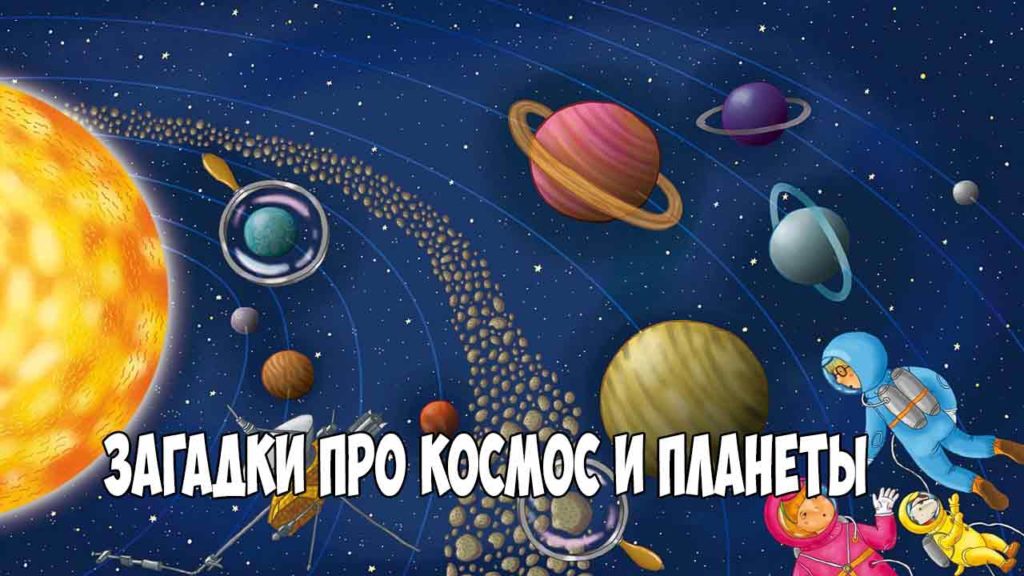 Загадки про планеты солнечной системы с ответамиВ данной публикации представлены простые детские загадки про космос и планеты для детей с ответами. Данные загадки прекрасно подойдут для развлечений с детьми.Приятного использования!В небе виден желтый кругИ лучи, как нити.
Вертится Земля вокруг,
Словно на магните.
Хоть пока я и не стар,
Но уже ученый –
Знаю, то — не круг, а шар,
Сильно раскаленный…СолнцеБегают вкруг огонечка
Шесть сыночков и две дочки,
Промелькнут года и дни,
Но не встретятся они…ПланетыВот планетам младший брат,По размеру маловат.
К солнышку всех ближе он,
Потому и раскален…МеркурийКрохотулечка-планета
Первой Солнышком согрета,
И проворна – год на ней
Восемьдесят восемь дней…МеркурийВ небе я свечусь нередко,Ваша ближняя соседка.
Я Меркурию сестра,
И на мне всегда жара…ВенераТолько Солнце и Луна
В небе ярче, чем она.
Да и горячей планеты 
В Солнечной системе нету…ВенераПланета голубая,Любимая, родная,
Она твоя, она моя,
А называется…ЗемляНа планете чудеса:
Океаны и леса,
Кислород есть в атмосфере,
Дышат люди им и звери…ЗемляНад планетой красной кружат
Каменюки Страх и Ужас.
Нет горы нигде на свете
Выше, чем на той планете…МарсВеликан-тяжеловес
Мечет молнии с небес,
Полосат он, словно кошка,
Жаль худеет понемножку…ЮпитерЭто красная планетаПо соседству с нами.
И зимой и даже летом
Мерзнет надо льдами.
Странно, что ни говори, —
Лед не сверху, а внутри…МарсЗагадки про планеты для детейВ телескоп скорей взглянитеОн гуляет по орбите.
Там начальник он над всеми,
Больше всех других планет.
В нашей солнечной системе
Никого крупнее нет…ЮпитерВсе планеты с полюсами,Есть экватор у любой.
Но планеты с поясами
Не найдете вы другой.
В этих кольцах он один,
Очень важный господин…СатурнПышный газовый гигант
Брат Юпитера и франт
Любит он, чтоб рядом были
Кольца изо льда и пыли…СатурнНа планете синей-синейДует ветер очень сильный.
Холодно на ней весьма —
Состоит из воды, газа и льда…НептунОн уже который век
Среди братьев-римлян грек,
И сквозь космоса тоску
Мчится, лежа на боку…УранНужно пять часов, чтоб свету
Долететь до той планеты,
И поэтому она
В телескопы не видна…ПлутонУ далекой крохотной планеты,Нет статуса «Большой» планеты.
И обидевшись она,
В телескопы не видна…ПлутонЭта желтая звездаСогревает нас всегда,
Все планеты освещает,
От других звезд защищает…СолнцеТо худеет, то полнеет,Светит с неба, но не греет,
И на Землю лишь одной
Вечно смотрит стороной…ЛунаМеж Юпитером и МарсомНе мешало бы прибраться –
Там осколки от планеты,
А вот веника-то нету…Астероидный поясВ космосе сквозь толщу летЛедяной летит объект.
Хвост его — полоска света,
А зовут объект…КометаТам все знаки зодиака—Водолея, девы, рака.
Светятся и ночью и днём,
Туда смотрит астроном…Космос